　FAX：０５４－２０５－３６３９ (公財)するが企画観光局 調査戦略室あてGoogleビジネスプロフィール活用セミナー「いますぐできる！観光DXの第一歩」　令和５年２月21日（火）14：00～参加申込書　【２/１０(金)締め切り】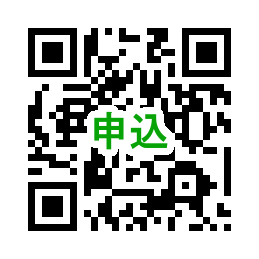 申込書の送付は以下のいずれかでお願いいたします。・ＦＡＸ（０５４－２０５－３６３９）	・メール（ h-masuda@suruga-mtb.or.jp ）　※受付は申込順といたします。定員になりましたら受付を終了させていただきますのでご了承ください。※台風や大雨等の災害や、新型コロナウィルス感染拡大状況により、変更または中止とさせていただく場合がございます。※ご記入いただいた情報は、本事業の各種連絡、情報提供のみに利用します。◆ご参加いただく方には、２月１４日（火）までにメールにて連絡いたします。事業者名受講者氏名・メールアドレス氏名（ふりがなもご記入ください）メールアドレス受講者氏名・メールアドレス受講者氏名・メールアドレス受講者氏名・メールアドレス住所電話番号参加方法 ☑□現地会場　→Googleﾋﾞｼﾞﾈｽﾌﾟﾛﾌｨｰﾙ登録支援希望　： □する　□しない　　　　□オンライン　　　　　　　　　□現地会場　→Googleﾋﾞｼﾞﾈｽﾌﾟﾛﾌｨｰﾙ登録支援希望　： □する　□しない　　　　□オンライン　　　　　　　　　